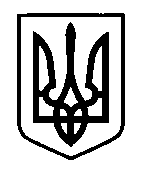 УКРАЇНАПрилуцька міська радаЧернігівська областьУправління освіти Про проведення Дня туризму	На виконання листа Міністерства освіти і науки, молоді та спорту  України №1/9-263 від 06.04.2012 «Щодо проведення Дня туризму», з метою формування здорового способу життя засобами туристсько-краєзнавчого напряму позашкільної освіти, розширення кругозору дітей, виховання моральних якостей та з нагоди Всесвітнього дня туризмуН А К А З У Ю:Провести 27 вересня 2017 року  на базі Центру творчості дітей та юнацтва змагання серед команд учнів 5 класів загальноосвітніх навчальних закладів міста в рамках Дня туризму відповідно до Положення про проведення змагань серед команд учнів 5 класів ЗНЗ  міста (додається).Директорам ЗНЗ:Забезпечити участь команд у змаганнях з нагоди Дня туризму.Організувати проходження учасниками змагань медичних оглядів.Призначити відповідальних за  життя та  збереження здоров’я учнів на час участі у змаганнях.Відповідальність за організацію та  проведення змагань покласти на директора Центру творчості дітей та юнацтва Савченко Т.М.Контроль за виконанням наказу покласти на спеціаліста І категорії управління освіти міської ради Гуляєву Т.М.Начальник управління освіти					С.М. ВОВК									Додаток 									до наказу управління освіти 										від 15.09.2017 №286П О Л О Ж Е Н Н Япро проведення змагань серед команд учнів 5 класів ЗНЗ міста з нагоди Дня туризму І. Загальні положення:Змагання серед команд учнів 5 класів ЗНЗ з нагоди Дня туризму (далі - Змагання) - це відкритий пізнавально -  оздоровчий захід.МЕТА ЗАХОДУ:популяризація  туризму серед учнівської молоді міста;пропаганда здорового способу життя;набуття початкового рівня туристської майстерності учасників змагань;визначення потенціальних вихованців для гуртків спортивного туризму та краєзнавства.ІІ.	МІСЦЕ ТА ЧАС ПРОВЕДЕННЯ ЗАХОДУ	Змагання проводяться на території паркової зони Центру творчості  дітей та юнацтва 27 вересня 2017 року. Початок о 13.00.ІІІ.	КЕРІВНИЦТВО	Безпосереднє проведення та суддівство змагань покладається на Центр творчості дітей та юнацтва. Головний суддя змагань – Федченко Юрій Віталійович, керівник гуртка ЦТДЮ.IV.	УЧАСНИКИ	До участі у змаганнях допускаються команди учнів 5–их класів загальноосвітніх шкіл та гімназій міста.	Склад команди 5–их класів – 8 дітей, з яких не менше 2 дівчат і 1  класний керівник.V.	ПРОГРАМА		Змагання серед команд учнів 5–их класів за програмою “Маршрут юного туриста“, яка складається з елементів туристської техніки: встановлення та зняття намету, подолання перешкод по колоді та вірьовці з перилами, рух по купинах, рух по жердинах, транспортування потерпілого в ношах.VI.	ДОКУМЕНТАЦІЯ ТА СТРОКИ ЇЇ ПОДАННЯ	Іменні заявки за підписом директора ЗНЗ подаються на місці проведення змагань. В заявці вказується: прізвище та ім’я дитини, клас, дата народження, допуск лікаря.	У разі відсутності заявки команди до змагань не допускаються.VII.	ПІДВЕДЕННЯ ПІДСУМКІВ	Результат команди визначається за найменшим часом подолання дистанції всіма учасниками команди та штрафного часу.	У разі, якщо 2 або більше команд матимуть однаковий результат, вище місце посідає  команда, яка зробила менше помилок.VIIІ.	НАГОРОДЖЕННЯ	Команди, що посіли призові місця в командному заліку змагань нагороджуються грамотами управління освіти Прилуцької міської ради.15 вересня 2017 р.НАКАЗм. Прилуки№286 